          UMOWA nr…………………zawarta w dniu …………………………….……. 2022 r., w Warszawie, pomiędzy:Skarbem Państwa – Wojewodą Mazowieckim z siedzibą w Warszawie (00-950), pl. Bankowy 3/5, NIP: 525-100-88-75, , reprezentowanym przez p. ………………………………………., na podstawie pełnomocnictwa nr ……………………. r., zwanym w dalszej części Umowy Zamawiającymap. ………………………………..zwanym w dalszej części Umowy Wykonawcą Zamawiający i Wykonawca w dalszej części umowy zwani są także odpowiednio „Stroną” lub „Stronami’’.bez stosowania przepisów- Prawo zamówień publicznych z dnia 11 września 2019 (Dz. U.2022 poz. 1710 z późn. zm.) w związku z art.2 ust 1 pkt 1) jako umowa nie przekraczająca  130.000 złotych o następującej treści:§ 1 Słownik Pojęć1.	W niniejszej Umowie następujące pojęcia i skróty będą miały znaczenie zgodnie z podanymi poniżej definicjami, zapisane z wielkiej litery w celu podkreślenia, że jest to pojęcie zdefiniowane:1)	Dni Robocze — dni od poniedziałku do piątku, od godz. 8:00 do godz. 16:00, za wyjątkiem dni ustawowo wolnych od pracy;2)	Dokumentacja — oznacza wszelką dokumentację sporządzaną i dostarczaną przez Wykonawcę w ramach realizacji Przedmiotu Umowy, 3)	Protokół Odbioru - oznacza dokument potwierdzający prawidłową dostawę Przedmiotu Umowy, podpisany bez uwag lub zastrzeżeń ze strony Zamawiającego;4)	Serwis gwarancyjny — świadczenia opisane w § 7 Umowy;5)	Umowa - niniejsza umowa;2.	Pozostałe pojęcia zastosowane w Umowie należy rozumieć zgodnie z ogólnie przyjętą terminologią.§ 2 Przedmiot umowyPrzedmiotem Umowy jest zakup i dostarczenie do Wydziału Spraw Cudzoziemców Mazowieckiego Urzędu Wojewódzkiego w Warszawie, ul. Marszałkowska 3/5 w Warszawie (00-624) fabrycznie nowego namiotu pneumatycznego, hermetycznego (po napompowaniu nie wymagającego zasilania 230V) o  wymiarach 4x4 m, wraz z dodatkowym wyposażeniem zwanego dalej Produktem o parametrach technicznych szczegółowo określonych w załączniku nr 2 do niniejszej Umowy.  Przedmiot Umowy obejmuje w szczególności: Zakup i dostarczenie przez Wykonawcę do miejsca wskazanego w ust. 1, Produktu wraz z Dokumentacją określoną w ust 3 udzielenie przez Wykonawcę gwarancji na Produkt przez okres co najmniej 24 miesiące od dnia podpisania Protokołu Odbioru;Dla Urządzenia Wykonawca jest zobowiązany dołączyć: odpowiednią dla każdego  produktu dokumentację techniczną, która powinna zawierać wszystkie informacje wykazujące zgodność wyrobu z wymaganiami dotyczącymi  Produktu, a także poszczególne elementy składowe. Dokumentacja powinna być sporządzona w języku polskim,instrukcje obsługi dla użytkownika w języku polskim,łącznie zwanych „Dokumentacją” dla każdego produktu jego indywidualną kartę gwarancyjną, wypełnioną czytelnie i bez poprawek z wypisanym w niej numerem seryjnym lub innym unikalnym numerem Produktu, Szczegółowy opis Przedmiotu Umowy określa Załącznik Nr 2§ 3 Termin wykonania umowyWykonawca zobowiązany jest wykonać i dostarczyć przedmiot umowy określony w § 2
ust. 1 w terminie 20 dni  kalendarzowych od dnia podpisania umowy, nie dłuższym niż do 15 grudnia 2022 r.§ 4 Odbiór przedmiotu zamówieniaOdbiór przedmiotu umowy odbędzie się w siedzibie Zamawiającego tj. Mazowieckim Urzędzie Wojewódzkim w Warszawie, ul. Marszałkowska 3/5, 00-624 Warszawa.Za datę wykonania umowy uznaje się datę podpisania Protokołu Odbioru bez żadnych uwag lub zastrzeżeń ze strony Zamawiającego. Wszystkie czynności odbiorcze, w tym również związane z uwzględnianiem uwag lub zastrzeżeń Zamawiającego powinny zakończyć się w terminie wykonania umowy określonym w § 3 umowy.Wykonawca zobowiązany jest powiadomić Zamawiającego o dokładnym terminie dostawy, z co najmniej trzydniowym wyprzedzeniem.Dostarczenie przedmiotu umowy będzie realizowane w dni robocze.Wykonawca ponosi pełną odpowiedzialność za ewentualne uszkodzenia Urządzeń lub Dokumentacji do czasu ich odbioru przez Zamawiającego.Odbiór Produktu polegać będzie na rozpakowaniu i uruchomieniu dostarczonego Sprzętu, celem:sprawdzenia zawartości dostawy,sprawdzenia sprawności technicznej Produktusprawdzenie kompletności Dokumentacji.Zamawiający dokona odbioru Produktu lub zgłosi uwagi lub zastrzeżenia uzasadniające odmowę dokonania odbioru. Zamawiający ma prawo odmówić odbioru Urządzeń w szczególności w przypadku stwierdzenia wad w Urządzeniach, niekompletności dostawy, a także uchybienia innym obowiązkom Wykonawcy w realizacji Przedmiotu Umowy.W przypadku zgłoszenia uwag lub zastrzeżeń ze strony Zamawiającego, Zamawiający 
wyznaczy termin na usunięcie tych uwag lub zastrzeżeń, w którym Wykonawca na własny koszt i ryzyko obowiązany jest do ich uwzględnienia w całości. W takim przypadku procedura odbioru zostanie przeprowadzona ponownie, stosownie do postanowień niniejszego paragrafu. Za datę odbioru uważa się datę odbioru uwzględniającego wszystkie uwagi lub zastrzeżenia zgłoszone w imieniu Zamawiającego, przy czym wszystkie procedury odbiorcze powinny skończyć się w terminie określonym w § 3 Umowy, W przypadku nieuwzględnienia uwag lub  zastrzeżeń przez Wykonawcę lub uwzględnienia ich niezgodnie z tym, co zgłosił Zamawiający,  Zamawiający ma prawo do odstąpienia od Umowy w całości lub w części oraz żądania kary umownej, o której mowa w § 8 ust. 1 pkt 1) Umowy, a w wypadku nie skorzystania z prawa do odstąpienia kary umownej  o której mowa w § 8 ust. 1 pkt 2). Dostawa przedmiotu umowy będzie zakończona obustronnym sporządzeniem i podpisaniem Protokołu Odbioru przez osoby, o których mowa w ust. 12 w tym ze strony Zamawiającego bez uwag i zastrzeżeń. Odpowiedzialność za Produkty dostarczone przez Wykonawcę przechodzi na Zamawiającego w momencie podpisania Protokołu Odbioru.Osobami odpowiedzialnymi za wykonywanie obowiązków wynikających z realizacji umowy, a także upoważnionymi do kontaktów oraz do podejmowania czynności odbiorczych i podpisania Protokołu Odbioru są:Ze strony Wykonawcy: …………………… ze strony Zamawiającego: Anna Rapińska-Bogusławska Zmiana osób wskazanych ust. 12 nie stanowi zmiany umowy i staje się skuteczna wobec drugiej strony umowy po jej pisemnym zawiadomieniu.§ 5 Prawa autorskie1. W ramach wynagrodzenia, określonego w § 6 ust. 1 Wykonawca przenosi na Zamawiającego majątkowe prawa autorskie, do wyników prac, o których mowa w § 2. ust. 2 2. Przeniesienie majątkowych praw autorskich, o którym mowa w ust. 1 następuje z chwilą podpisania przez Strony protokołu odbioru, o którym mowa w §4 ust. 2 i zapłaty wynagrodzenia, określonego w § 6 ust.1 bez ograniczeń co do terytorium, czasu, liczby egzemplarzy, w zakresie poniższych pól eksploatacji:wystawianie lub publiczną prezentację, w tym podczas seminariów i konferencji,wykorzystywanie w materiałach wydawniczych oraz we wszelkiego rodzaju mediach audiowizualnych i komputerowych,prawo do korzystania w całości lub z części oraz ich łączenia z innymi dziełami. udostępniania w zakresie opisanych wyżej pól eksploatacji odpłatnie lub nieodpłatnie.3. W ramach wynagrodzenia Wykonawca przenosi na Zamawiającego prawo do wyrażania zgody na wykonywanie praw zależnych do wyników prac, o których mowa w § 2 ust. 2 Umowy.4. Z chwilą podpisania protokołu odbioru, o którym mowa w § 4 ust. 2 i zapłaty wynagrodzenia określonego w § 6 ust. 1, Zamawiający nabywa własność wszystkich egzemplarzy, na których wyniki prac określone w § 2 ust. 2 zostały utrwalone.5. Utrwalone wyniki prac określonych w §2 ust. 2 Wykonawca może pozostawić w swojej siedzibie wyłącznie dla celów dokumentacyjnych.6. Wykonawca zobowiązuje się, że wykonując przedmiot Umowy nie naruszy praw majątkowych osób trzecich i przekaże Zamawiającemu wyniki prac określonych w § 2 ust. 2 w stanie wolnym od obciążeń prawami osób trzecich.7. Wykonawca jest odpowiedzialny względem Zamawiającego za wszelkie wady prawne przedmiotu Umowy, a w szczególności za ewentualne roszczenia osób trzecich wynikające z naruszenia praw własności intelektualnej, w tym za nieprzestrzeganie przepisów ustawy z dnia 4 lutego 1994 r. o prawie autorskim i prawach pokrewnych (t.j. Dz. U. z 2021 r., poz. 1062) w związku z wykonywaniem Umowy.§ 6 Wynagrodzenie i warunki płatnościŁączne maksymalne wynagrodzenie Wykonawcy z tytułu wykonania przedmiotu umowy, o którym mowa w § 2, wynosi: …….złotych brutto (słownie:…...), tj. cena netto wynosi ………złotych (słownie:…….) oraz podatek VAT …….złotych (słownie:…..).Wynagrodzenie brutto, o którym mowa w ust. 1 powyżej, zawiera wszelkie koszty związane z realizacją umowy z uwzględnieniem podatku od towarów i usług VAT, innych opłat i podatków, opłat celnych. Wynagrodzenie obejmuje w szczególności: opłaty za transport, załadunek, wyładunek, koszty ubezpieczenia, świadczenie gwarancji. Wynagrodzenie wyczerpuje wszelkie należności Wykonawcy wobec Zamawiającego związane z realizacją umowy. Wykonawcy nie przysługuje zwrot od Zamawiającego jakichkolwiek dodatkowych kosztów, opłat i podatków poniesionych przez Wykonawcę 
w związku z realizacją umowy.Wykonawca wystawi Zamawiającemu fakturę VAT na podstawie podpisanego w tym ze strony Zamawiającego bez uwag i zastrzeżeń Protokołu Odbioru. Zapłata wynagrodzenia zostanie dokonana przelewem na konto Wykonawcy o numerze:……………………………………………………………………………………..
w terminie  dni od daty złożenia w MUW oryginału prawidłowo wystawionej faktury VAT.  Wykonawca wystawi faktury VAT, wskazując jako płatnika:Mazowiecki Urząd Wojewódzki w Warszawie00-950  Warszawa, plac Bankowy 3/5NIP: 525-10-08-875Za dzień zapłaty uważa się dzień obciążenia rachunku bankowego Zamawiającego.Na podstawie art. 4 ust. 3 ustawy z dnia 9 listopada 2018 r. o elektronicznym fakturowaniu w zamówieniach publicznych, koncesjach na roboty budowlane lub usługi oraz partnerstwie publiczno-prywatnym (Dz. U. z 2020 r. poz. 1666 z późn. zm.) Zamawiający wyłącza możliwość stosowania przez Wykonawcę względem Zamawiającego ustrukturyzowanych faktur elektronicznych w związku z realizacją niniejszej umowy.Strony postanawiają, że jeżeli rachunek bankowy, którym posługuje się Wykonawca nie będzie ujęty w wykazie podatników, o którym stanowi art. 96b ustawy z dnia 11 marca 2004 r. o podatku od towarów i usług (Dz.U. z 2022r. poz. 931 z późn zm. ) – tzw. „białej liście podatników VAT”, Zamawiający będzie uprawniony do wstrzymania płatności i nie będzie stanowiło to naruszenia umowy.Wykonawca oświadcza, że jest czynnym podatnikiem VAT.W przypadku wystawienia przez Wykonawcę faktury VAT niezgodnej z umową lub obowiązującymi przepisami prawa, Zamawiający ma prawo do wstrzymania płatności do czasu wyjaśnienia oraz otrzymania faktury korygującej VAT, bez obowiązku płacenia odsetek z tytułu niedotrzymania terminu zapłaty. Wszelkie kwoty należne Zamawiającemu, w szczególności z tytułu kar umownych, mogą być potrącane z płatności realizowanych na rzecz Wykonawcy lub z zabezpieczenia należytego wykonania umowy.Z tytułu dokonania potrącenia części wynagrodzenia spowodowanego naliczeniem kar umownych, Wykonawcy nie przysługują żadne roszczenia odszkodowawcze od Zamawiającego.Wykonawca oświadcza, że zezwala na potrącenie z wynagrodzenia kwot przysługujących z tytułu kar umownych. Wykonawca nie może dokonać cesji wierzytelności z tytułu należnego wynagrodzenia na rzecz osoby trzeciej bez pisemnej zgody Zamawiającego.Zmiana danych, o których mowa w ust. 8 powyżej, nie stanowi zmiany umowy i staje się skuteczna wobec Wykonawcy po jego pisemnym zawiadomieniu.Zapłata wynagrodzenia wskazanego w fakturze VAT wystawionej przez lidera konsorcjum, na rachunek wskazany w ust. 4, zwalnia Zamawiającego z odpowiedzialności wobec wszystkich pozostałych członków konsorcjum stanowiących Wykonawcę, o ile dotyczy.§ 7 GwarancjaW ramach wynagrodzenia, o którym mowa w § 6 ust. 1 Wykonawca udziela gwarancji jakości na Urządzenia w okresie 24 miesiące od daty podpisania Protokołu Odbioru.Gwarancja jakości obejmuje wszelkie możliwe wady i uszkodzenia Produktu.Zgłoszone przez Zamawiającego w okresie gwarancji lub rękojmi wady lub awarie Urządzeń Wykonawca zobowiązany jest niezwłocznie usunąć, nie później jednak, niż w terminie 2 dni roboczych od daty ich zgłoszenia przez Zamawiającego, chyba że Zamawiający wyrazi pisemną zgodę na inny technicznie uzasadniony termin. Wykonawca nie może odmówić usunięcia awarii lub wad ze względu na wysokość związanych z tym kosztów. Czas naprawy będzie liczony od momentu otrzymania przez Wykonawcę pisemnego zgłoszenia usterki na nr faxu i e-mail, o którym mowa w ust. 13Wykonawca zapewni naprawę lub wymianę Urządzeń lub wykonanych prac na wolne 
od wad i/lub uszkodzeń w godzinach pracy Zamawiającego.W przypadku konieczności naprawy Produktu poza miejscem użytkowania, Wykonawca zorganizuje transport do miejsca naprawy oraz po naprawie do miejsca użytkowania oraz pokrywa koszty transportu i ponosi ryzyko uszkodzenia lub przypadkowej utraty Produktu.W przypadku jeżeli naprawa będzie trwała dłużej niż 2 dni robocze, Wykonawca zobowiązany jest dostarczyć sprzęt zastępczy o identycznych parametrach funkcjonalnych. Produkt zastępczy  powinien zostać dostarczony nie później niż 2 dnia roboczego trwania naprawy.W przypadku nie dostarczenia przez Wykonawcę na czas naprawy produktu zastępczego Zamawiający ma prawo wypożyczyć na koszt Wykonawcy Produkt o nie gorszych parametrach, zachowując jednocześnie prawo do naliczenia kary umownej, o której mowa w § 8 ust. 1 pkt 4.Wszelkie koszty związane z naprawami gwarancyjnymi ponosi Wykonawca.Jeżeli naprawa będzie polegała na dostarczeniu nowego Produktu, to Produkt ten musi mieć identyczne lub wyższe parametry funkcjonalne, a ich wymiana może nastąpić tylko w terminie, który wskaże Zamawiający. Wykonawca nie może odmówić wykonania żadnych czynności objętych gwarancją jakości z uwagi na wysokość związanych z tym kosztów.Wykonawca, zobowiązuje się do wymiany Produktu, dostarczonego w ramach Umowy, który uległ drugiej kolejnej awarii, na nowy wolny od wad, posiadający parametry techniczne i funkcjonalne nie gorsze od tych jakie posiadał Produkt uszkodzony, w terminie 5 dni od dnia zgłoszenia przez Zamawiającego  pisemnego żądania . Okres gwarancji na Produkt nie może być krótszy niż pełny okres gwarancji przewidziany na Produkt dostarczony pierwotnie w ramach Umowy i biegnie od momentu podpisania Protokołu Odbioru wymienianego Produkt.Okres gwarancji ulegnie przedłużeniu odpowiednio:w przypadku naprawy Produktu – o okres wykonywania naprawy Produktu,w przypadku dokonania wymiany Produktu – o okres gwarancji wymienianego Produktu.Wykonawca zobowiązuje się do zapewnienia ciągłości serwisu gwarancyjnego w wypadku zakończenia działalności swojego przedsiębiorstwa w czasie, na który została udzielona gwarancja.Wszelkie roszczenia z tytułu gwarancji Zamawiający zgłaszać będzie …………………………………………………………….Za datę zgłoszenia wad lub usterek uważa się dzień wysłania faksu lub e-maila przy czym zgłoszenie przekazane po godzinie 16:00 będzie traktowane jako zgłoszenie przekazane dnia następnego o godz. 8:00. Wykonawca niezwłocznie po otrzymaniu zgłoszenia, o którym mowa powyżej, prześle Zamawiającemu, faksem lub e-mailem, potwierdzenie jego przyjęcia do realizacji.W przypadku zmiany numeru telefonu lub siedziby, Wykonawca ma obowiązek powiadomienia o tym fakcie Zamawiającego z siedmiodniowym wyprzedzeniem, 
co pozwoli na utrzymanie ciągłości obsługi serwisowej.W ramach gwarancji Wykonawca zapewni wykonywanie wszelkich obowiązkowych przeglądów technicznych Produktu zgodnie z wymogami producenta. Zamawiający nie ponosi żadnych dodatkowych kosztów związanych z wykonaniem tych przeglądów. Wykonawca jest zobowiązany ustalić termin przeprowadzenia przeglądu z Zamawiającym. Wykonawca każdorazowo potwierdzi wykonanie przeglądu technicznego.Dla uniknięcia wszelkich wątpliwości, Strony zgodnie postanawiają, że skorzystanie przez Zamawiającego z uprawnień z tytułu Gwarancji nie wyłącza możliwości wykonania przez Zamawiającego przysługujących mu na mocy bezwzględnie obowiązujących przepisów prawa uprawnień z tytułu rękojmi i odwrotnie, wykonanie uprawnień z tytułu rękojmi nie wyłącza wykonania uprawnień z tytułu Gwarancji. W przypadku jeżeli Wykonawca nie dokona naprawy Produktu w terminach i na zasadach wskazanych powyżej, Zamawiający ma prawo zlecić usunięcia wady lub usterki osobie trzeciej na koszt i ryzyko Wykonawcy bez potrzeby odrębnego wezwania i bez utraty gwarancji, zachowując jednocześnie prawo do naliczenia kary umownej, o której mowa w §8 ust. 1 pkt 3..Art 480 kc. nie stosuje się.W wypadku rozbieżności pomiędzy postanowieniami Umowy, a postanowieniami kart gwarancyjnych, pierwszeństwo mają postanowienia Umowy, chyba że karty gwarancyjne zawierają postanowienia korzystniejsze dla Zamawiającego.§ 8 Kary umowneWykonawca zapłaci Zamawiającemu kary umowne:za odstąpienie od umowy w całości lub w części przez Zamawiającego lub Wykonawcę z powodu okoliczności za które odpowiada Wykonawca, w wysokości 20% łącznego wynagrodzenia brutto, określonego w § 6 ust. 1,za opóźnienie w dostarczeniu przedmiotu umowy w terminie określonym w § 3 
w wysokości 0,5% łącznego wynagrodzenia brutto określonego w § 6 ust. 1 za każdy rozpoczęty dzień opóźnienia,za opóźnienie w dokonaniu napraw w okresie gwarancji lub rękojmi w  terminie określonym w § 7 ust. 3 w wysokości 0,5% łącznego wynagrodzenia brutto określonego w § 6 ust. 1, za każdy rozpoczęty dzień opóźnienia.za opóźnienie w dostarczeniu sprzętu zastępczego o którym mowa  § 7 ust. 6  
w terminie wyznaczonym przez Zamawiającego w wysokości 0,5% łącznego wynagrodzenia brutto określonego w § 6 ust. 1, za każdy rozpoczęty dzień opóźnienia. naruszenia zasad poufności określonych w § 9 w wysokości 10 000,00 zł (słownie: dziesięć tysięcy złotych) za każde naruszenie.Zamawiający ma prawo dochodzić odszkodowania przewyższającego wysokość kar umownych na zasadach ogólnych Kodeksu Cywilnego.Zamawiający ma prawo potrącenia kar umownych z wynagrodzenia Wykonawcy, o którym mowa w § 6 ust 1.Kary umowne są od siebie niezależne i mogą zostać nałożone przez Zamawiającego za każdy przypadek naruszenia umowy odrębnie, przy czym suma kar umownych nie może przekroczyć 40% wysokości wynagrodzenia o którym mowa w § 6 ust. 1 umowy.§ 9 Ochrona tajemnicy i zasady poufnościInformacje udostępniane Wykonawcy w ramach wykonywania Przedmiotu Umowy oraz uzyskane przez Wykonawcę w związku z realizacją Umowy będą traktowane przez Wykonawcę jako poufne i mogą być ujawniane wyłącznie osobom i upoważnionym przedstawicielom, których obowiązkiem jest realizacja Umowy, pod rygorem pociągnięcia przez Zamawiającego do odpowiedzialności za naruszenie poufności. Obowiązek zachowania poufności obowiązuje Wykonawcę oraz pracowników i upoważnionych przedstawicieli Wykonawcy, odpowiedzialnych za realizację obowiązków wynikających z Umowy w trakcie obowiązywania Umowy, 10 lat po jej rozwiązaniu, wygaśnięciu, odstąpieniu od niej.Wykonawca zobowiązuje się do zachowania poufności informacji, w posiadanie których wejdzie w trakcie wykonywania Umowy, w szczególności:nieujawniania i niezezwalania na ujawnienie jakichkolwiek informacji w jakiejkolwiek formie w całości lub w części jakiejkolwiek osobie trzeciej bez uprzedniej zgody Zamawiającego, wyrażonej na piśmie pod rygorem nieważności;zapewnienia, że personel oraz inne osoby wykonujące prace w ramach realizacji Umowy, którym informacje zostaną udostępnione nie ujawnią i nie zezwolą na ich ujawnienie w jakiejkolwiek formie w całości lub w części jakiejkolwiek osobie trzeciej bez uprzedniej zgody Zamawiającego wyrażonej na piśmie pod rygorem nieważności;zapewnienia prawidłowej ochrony informacji przed utratą, kradzieżą, zniszczeniem, zgubieniem lub dostępem osób trzecich nieupoważnionych do uzyskania informacji;niewykorzystywania informacji do innych celów niż wykonywanie czynności wynikających z Umowy bez uprzedniej zgody Zamawiającego wyrażonej pisemnie pod rygorem nieważności;przejęcia na siebie wszelkich roszczeń osób trzecich w stosunku do Zamawiającego, wynikających z wykorzystania przez Wykonawcę informacji uzyskanych w czasie wykonywania Umowy w sposób naruszający jej postanowienia.Wykonawca zobowiązuje się do niezwłocznego zawiadomienia Zamawiającego o każdym przypadku ujawnienia informacji, o których mowa w ust. 1 powyżej, pozostającym w sprzeczności z postanowieniami Umowy.Zobowiązanie do zachowania poufności informacji, o których mowa w ust. 1 powyżej 
nie dotyczy przypadków, gdy informacje te:stały się publicznie dostępne, jednak w inny sposób niż w wyniku naruszenia Umowy;muszą zostać udostępnione zgodnie z obowiązkiem wynikającym z przepisów powszechnie obowiązującego prawa, orzeczenia sądu lub uprawnionego organu administracji państwowej; w takim przypadku Wykonawca będzie zobowiązany zapewnić, by udostępnienie informacji, o których mowa w ust. 1 powyżej nastąpiło tylko i wyłącznie w zakresie koniecznym dla zadośćuczynienia powyższemu obowiązkowi.Wykonawca niezwłocznie zawiadomi pisemnie Zamawiającego o każdym przypadku zaistnienia obowiązku udostępnienia informacji, o których mowa w ust. 1 powyżej, a także podejmie wszelkie działania konieczne do zapewnienia, by udostępnienie informacji, o których mowa w ust. 1 powyżej dokonało się w sposób chroniący przed ujawnieniem ich osobom niepowołanym.§ 10 Dane osoboweStrony oświadczają, że dane kontaktowe pracowników, współpracowników  i reprezentantów Stron udostępniane wzajemnie w niniejszej Umowie  lub udostępnione drugiej Stronie w jakikolwiek sposób w okresie obowiązywania niniejszej Umowy przekazywane są w związku z wykonywaniem umowy. Udostępniane dane kontaktowe mogą obejmować: imię i nazwisko, adres e-mail, stanowisko służbowe i numer telefonu służbowego. Każda ze Stron będzie administratorem danych kontaktowych, które zostały jej udostępnione w ramach Umowy.Wykonawca zobowiązuje się do przekazania wszystkim osobom, których dane udostępnił Zamawiającemu w związku z realizacją niniejszej umowy, informacji,  o których mowa w art. 14 Rozporządzenia Parlamentu Europejskiego i Rady (UE) 2016/679 z dnia 27 kwietnia 2016 r. w sprawie ochrony osób fizycznych w związku z przetwarzaniem danych osobowych i w sprawie swobodnego przepływu takich danych oraz uchylenia dyrektywy 95/46/WE, zgodnie z treścią klauzuli informacyjnej, stanowiącej załącznik nr 4 do umowy. § 11 Odstąpienie od UmowyZamawiający zastrzega sobie prawo do odstąpienia od Umowy w całości lub części, bez obowiązku wyznaczania Wykonawcy dodatkowego terminu, w przypadku:	1)  opóźnienia w stosunku do terminu wykonania Umowy, 
                   o którym mowa w § 3  Umowy;2) dostarczenia przez Wykonawcę Produktu lub Dokumentacji niezgodnych 
       z Umową, w szczególności niespełniających wymogów określonych w Załączniku 
       nr 2 do Umowy;3 )   w innych przypadkach określonych w Umowie;Prawo odstąpienia, o którym mowa w ust. 1 powyżej Zamawiający może wykonać w terminie do 30 dni od powzięcia wiadomości o okolicznościach skutkujących możliwością odstąpienia od Umowy, jednak nie później niż w terminie 30 dni od upływu terminu, o którym mowa w § 3 Umowy.Zamawiający może wykonać umowne prawo odstąpienia niezależnie od prawa odstąpienia, przysługującego na podstawie przepisów kodeksu cywilnego .W przypadku odstąpienia od Umowy przez Zamawiającego w sytuacjach, o których mowa w ust. 1 powyżej, Wykonawcy nie przysługują  wobec Zamawiającego żadne roszczenia z tego tytułu, w szczególności roszczenia odszkodowawcze.Mimo odstąpienia od umowy pozostają w mocy wszelkie uprawnienia Zamawiającego wynikające z niewykonania lub nienależytego  wykonania Umowy przez Wykonawcę, w tym roszczenia o zapłatę kar umownych, o odszkodowania lub zwrot kosztów wykonania zastępczego jak również pozostaje w mocy obowiązek Wykonawcy do zachowania poufności, o którym mowa  § 9 Umowy.§ 12 Siła wyższaŻadna ze stron nie ponosi odpowiedzialności jeżeli przedmiot umowy nie może być zrealizowany z powodu okoliczności siły wyższej.Przez pojęcie siły wyższej o której mowa w ust 1 strony rozumieją,  zdarzenie  którego nie można było przewidzieć przy zachowaniu staranności wymaganej w zakresie prowadzonej przez Wykonawcę działalności gospodarczej przy uwzględnieniu zawodowego charakteru tej działalności, które jest zewnętrzne w stosunku do Wykonawcy jak i Zamawiającego i któremu nie mogli się oni przeciwstawić, działając z należytą starannością. Zdarzeniami siły wyższej w rozumieniu niniejszej umowy są w szczególności strajk generalny, katastrofy naturalne, wojny, ataki terrorystyczne, klęski żywiołowe, blokada portów lub innych powszechnie używanych miejsc wjazdowych lub wyjazdowych, zakazy importu lub eksportu, trzęsienie ziemi, powodzie, inne zdarzenia elementarnych sił przyrody, epidemie w tym ograniczenia lub zdarzenia wynikające z epidemii  SARS –CoV 2v  , których Strony nie mogą przezwyciężyć, a  których ponadto nie przewidziały i nie mogły przewidzieć, i które są zewnętrzne w stosunku do ich samych i ich działalności.W wypadku zaistnienia okoliczności siły wyższej Zamawiający ma prawo wypowiedzenia umowy ze skutkiem natychmiastowym .Wykonawcy nie przysługują żadne roszczenia odszkodowawcze z tego tytułu.§ 13 Postanowienia końcoweWszelkie zmiany niniejszej umowy nastąpić mogą w formie pisemnej, pod rygorem nieważności, w formie aneksu podpisanego przez każdą ze stron z zastrzeżeniem postanowień § 4 ust. 13 ,W sprawach nieuregulowanych zastosowanie mają  przepisy Kodeksu cywilnego 
oraz ustawy o prawie autorskim i prawach pokrewnych.Ewentualne spory powstałe w związku z realizacją Umowy podlegają rozpoznaniu przez sąd właściwy dla siedziby Zamawiającego.Umowę sporządzono w 3 (trzech) jednobrzmiących egzemplarzach, z czego dwa otrzymuje Zamawiający i jeden Wykonawca/ w formie elektronicznej, podpisem kwalifikowanym elektronicznym*.Następujące Załączniki do Umowy stanowią jej integralną część:Załącznik Nr 1 – Pełnomocnictwo ………………………..Załącznik Nr 2 – Opis przedmiotu zamówienia.Załącznik Nr 3 – Wzór Protokołu OdbioruZałącznik Nr 4 – Klauzula informacyjna RODO    Zamawiający						Wykonawca
*- niepotrzebne skreślićZałącznik nr 2 do umowy nr ……………../2022/WSCOpis Przedmiotu ZamówieniaI.  MINIMALNE WYMAGANIA TECHNOLOGICZNE I MATERIAŁOWE DLA NAMIOTU:SPECYFIKACJA TECHNICZNA:Namiot pneumatyczny hermetyczny (po napompowaniu nie wymaga zasilania 230V) o  wymiarach 4x4 m. Minimum 3 ściany, W komplecie pokrowiec, pompka elektryczna; kpl. lin odciągowych i śledzi, instrukcja.Dodatkowe funkcje: wykonanie nadruku na co najmniej jednej ścianie, zgodnie z przesłanym projektem. Zestaw musi zawierać dodatkowe wyposażenie: Stół składany( blat stołu wykonany z tworzywa sztucznego, wodoodporny; wym. min dł. 1800mm x 760 mm x 710 mm ); krzesła składane ( siedzisko oraz oparcie wykonane z tworzywa sztucznego100% wodoodporny) szt. 4.Zamawiający wymaga:1. udzielenia 24 miesięcznej gwarancji na dostarczony sprzęt,2. dostawy sprzętu we wskazane przez zamawiającego miejsca,3. załączenia do oferty dokładnej specyfikacji technicznej urządzenia.4. dostarczony sprzęt (namiot wraz z wyposażeniem) musi być fabrycznie nowy.5. dostarczenie instrukcji obsługi przekazanego sprzętu. Załącznik nr 3 do umowy nr …………../2022/WSCWarszawa, ……………… 2022 r.    PROTOKÓL ODBIORU Data: ......................Miejsce:……………………..I.	Biorący udział:Ze strony Wykonawcy – (nazwisko i imię)Ze strony Zamawiającego  - Mazowiecki Urząd Wojewódzki w Warszawie Wydział Spraw Cudzoziemcówul. Marszałkowska 3/5, Warszawa00-624 Warszawatel. 22 695 70 87, email: wsc@mazowieckie.plPrzedmiot dostawy i odbioru w ramach Umowy nr…………………….Kompletność dostawy: 	
1. Czy dostarczono namiot  zgodnie z ofertą Wykonawcy 	 TAK/NIE.
2. uwagi / zastrzeżenia - …………………..Opis wad/usterek oraz termin usunięcia.…………………………………………………………………………………………………………………………V. 	Oświadczenie o dokonaniu odbioru ostatecznego Przedmiotu Umowy:	
Strony zgodnie stwierdzają, że zgodnie z Umową z dnia……………………….. numer…………………………………., dostawa została zrealizowana na rzecz Zamawiającego:
1. Prawidłowo	
2. NieprawidłowoVI	Uwagi Stron:Niniejszy protokół jest podstawą wystawienia faktury VAT.             ………………………….	                  …………………………..          Ze strony Wykonawcy	            Ze strony ZamawiającegoZałącznik nr 4 do umowy nr …………………/2022/WSC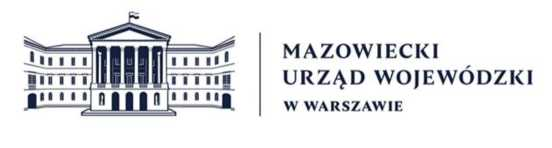 KLAUZULA INFORMACYJNAZgodnie z art. 13 ust. 1 i 2 rozporządzenia Parlamentu Europejskiego i Rady (UE) 2016/679 z dnia 27 kwietnia 2016 r. w sprawie ochrony osób fizycznych w zwią zku z przetwarzaniem danych osobowych i w sprawie swobodnego przepływu takich danych oraz uchylenia dyrektywy 95/46/WE (Dz.U.UE.L.2016.119.1) uprzejmie informuję, że:1.	Administratorem danych osobowych jest Wojewoda Mazowiecki z siedzibą przy pl. Bankowym 3/5 w Warszawie. Można się z nim kontaktować w następujący sposób:listownie na adres: pl. Bankowy 3/5, 00-950 Warszawa,poprzez elektroniczną skrzynkę podawczą :/t6j4ljd68r/skrytka,poprzez e-mail: info@mazowieckie.pl.telefonicznie: 22 695-69-95.2.	Administrator wyznaczył Inspektora Ochrony Danych. Kontakt: iod@mazowieckie.pl lub listownie: Mazowiecki Urząd Wojewódzki w Warszawie, pl. Bankowy 3/5, 00-950 Warszawa.3.	Przetwarzamy Państwa dane osobowe wyłącznie w celu wykonania zadań Administratora, które wynikają z przepisów prawa oraz zadań realizowanych w interesie publicznym.4.	Odbiorcami Państwa danych mogą być tylko instytucje uprawnione na podstawie przepisów prawa lub podmioty, którym Administrator powierzył przetwarzanie danych na podstawie zawartej umowy.5.	Przysługują Pani/Panu następujące uprawnienia:•	prawo dostępu do swoich danych oraz uzyskania ich kopii;•	prawo do sprostowania ( poprawiania) swoich danych;•	prawo do usunięcia danych (jeżeli dane były pozyskane na podstawie wyrażenia zgody);•	prawo do przenoszenia danych;•	prawo do ograniczenia przetwarzania danych, przy czym odrębne przepisy mogą wyłączyć możliwość skorzystania z tego prawa. Aby skorzystać z powyższych praw należy skontaktować się z nami lub naszym inspektorem ochrony danych.• prawo do wniesienia skargi do Prezesa Urzędu Ochrony Danych Osobowych ( ul. Stawki 2, 00-193 Warszawa), jeśli uznacie Państwo, że przetwarzamy państwa dane niezgodnie z prawem.6.	Dane osobowe przechowujemy przez okres niezbędny do wykonania zadań Administratora oraz realizacji obowiązku archiwizacyjnego, które wynikają z przepisów prawa.7.	Nie przetwarzamy Pani/Pana danych w sposób zautomatyzowany, w tym w formie profilowania.8.	Nie przekazujemy Pani/Pana danych do państw trzecich lub organizacji międzynarodowych9.	Podanie danych jest dobrowolne, ale niezbędne do prowadzenia sprawy w Mazowieckim Urzędzie Wojewódzkim w Warszawie.L.p.Nazwa wymaganego asortymentuLiczba sztukL.p.Nazwa wymaganego asortymentuLiczba sztukABE1Namiot pneumatyczny hermetyczny z wyposażeniem ………………….1